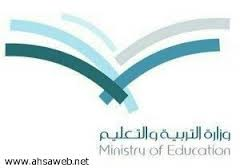 المملكة العربية السعودية    وزارة التربية والتعليم    المدرسة:170بتقويم مهارات العلوم الفترة الرابعة للصف الرابع الفصل الثاني ....اسم الطالبة: ............................................                    الصف:................ 13- أكتب 1-اكتبي المصطلح التالي أمام التعريف المناسب: ( السرعة  -  القوة  -  المسافة  - الاحتكاك )  1- عملية الدفع أو السحب تسمى (                       )2-  2- البعد بين نقطتين أو موقفين يعرف بـ (                        )      3- التغير في المسافة بمرور الزمن (                             )       4- قوة توقف حركة الجسم (                                     )]                                                     	*توضيح العلاقة بين القوة والحركة من حيث (الموقع والسرعة والتسارع).تعداد أنواع القوة المؤثرة في حركة الأجسام2- أ) أكمل الفراغات على الرسم:للمغناطيس قطبان هما: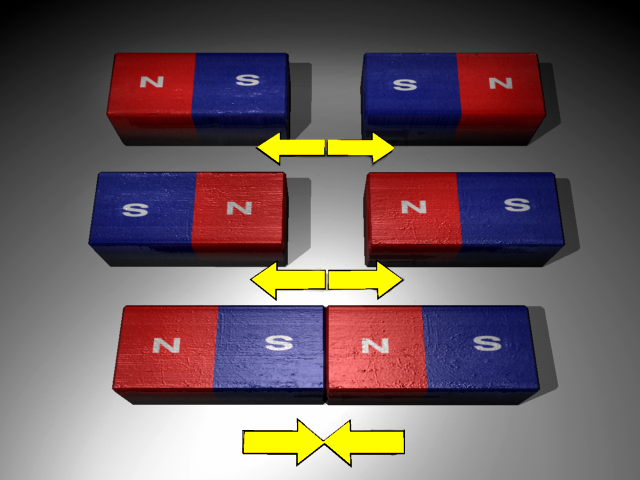 .........................................................................................................................       ب) عمل نموذج لدائرة كهربائية أو مغناطيس كهربائي (مكونات الدائرةالكهربائية).من الرسم تتكون الدائرة الكهربائية من .............و..................و............و........      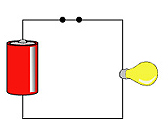 2- *عمل نموذج لمغناطيس كهربائي بما يتناسب مع الامكانات المتوفرة .عمل نموذج لدائرة كهربائية بسيطة.3-اختاري الكلمة  من بين الأقواس بوضعها أمام العبارة المناسبة :(الحرارة ---لإشعاع الحراري ----التوصيل الحراري ----الحمل الحراري---الكهرباء الساكنة  )انتقال الطاقة الحرارية من الجسم الأسخن إلى الجسم الأبرد هي ..................تنتقل الحرارة في الفراغ عن طريق ..................أما في المواد الصلبة ..................                 والمواد السائلة والغازية .......................................تجمع الشحنات الكهربائية على سطح الجسم ..............................أرجو لكن التوفيق ........................معلمة المادة / سارة المغربي3- *استنتاج مفهوم الحرارة وطرق انتقالها .ذكر الفرق بين الكهرباء الساكنة والمتحركة .